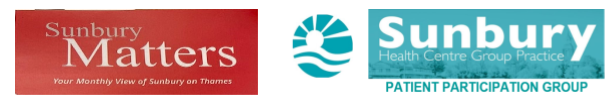 SUNBURY HEALTH CENTRE IN CONVERSATION WITH A GPHOW LONG HAVE YOU BEEN AT SUNBRY HEALTH CENTRE?I joined the Health Centre in August 2022.WHAT TRAINING HAVE YOU COMPLETED ALREADY?I started Medical School in 2010 and graduated with a MBChB Degree in 2015.  I then completed by Foundation Training (which is the first two years of training that every UK Doctor must undergo, mostly in a hospital setting).I was unsure what I wanted to specialise in, but was interested in surgery at this time, so spent almost three years working as a Surgical Senior House Officer in a large Teaching Hospital.  During this time, I realised I wanted to be a General Practitioner in the long term, so applied to GP training.  Luckily, I got the job! My GP training began in April 2020.WHAT WAS YOURPLACEMENT BEFORE THE SUNBURY HEALTH CENTRE?From April 2020 to August 2022, I worked in St. Peter’s Hospital as a Junior Doctor, rotating through specialities of General Medicine, Paediatrics, General Surgery, Psychiatry, Obstetrics and Gynaecology, and finally Cardiology.HOW LONG WILL YOUR TRAINEE POST LAST UNTIL YOU BECOME FULLY QUALIFIED?I am due to complete my training and e a fully qualified GP in August of this year (2023).  However, I have been a qualified Doctor since 2015.  The training process is complicated, and Doctors are considered  ‘junior’ for a number of years after University.WHAT DEGREE OF SUPERVISION BY A FULLY QUALIFIED GP IS APPROPRIATE – IS THIS AT THE TRAINEE’S REQUEST AND/OR GP’S DISCRETION?I have a dedicated DP Supervisor in the Practice, but all of the Doctors are very approachable to ask for advice at any time.I have my own Clinics, but with longer appointments than the fully qualified GPs, and an opportunity to debrief after each session.  When I started my placement at the Health Centre, I talked through every appointment and clinical decision, but as I have settled in and gained experience, I now discuss cases as I feel is necessary.I have a half day one-on-one tutorial every week with my Supervisor, in which I am able to highlight any learning needs.CAN A TRAINEE MODIFY/PRESCRIBE MEDICATION?Yes.  I am able to do everything a fully qualified GP can do regarding medication.AT WHAT POINT (IF AT ALL) DO TRAINEES DECIDE TOSPECIALISE IN A PARTICULAR DISCIPLINE?In the UK, Doctors must graduate from Medical School and complete 2 years of Foundation Training, unspecialised.  After this, they are able to apply to speciality training.  Beyond this, I shall have the opportunity to peruse a special interest within General Practice, and at this point, I think this be in Minor Surgery.CAN A TRAINEE REFER PATIENTS ONWARDS – EG: FOR SCANS, CONSULTANT, ETC?Yes – I am able to do everything a fully qualified GP can do in terms of referrals.  Although I am still a Trainee, I am a Doctor with a Licence to practice, registered with the General Medical Council.  The main difference is that I have a dedicated GP Supervisor in the Practice (and longer appointment times for now).Name:Dr. Jessica FieldingJob Role:GPST3 Doctor (GP Registrar, 3rd year)